Présents: Paul, Michel Bastide, Jean Lalanne, Jacques Lobjoie, Maryse Maunoury, Claude Micmacher, Christian Naudet, Jean-Francis ParisisCompte rendu du conseil d’administration du jeudi 27 septembre 2018 et de ses suites1 / Projection du film « Libre »Le comité a organisé le mardi 9 octobre avec la Confédération paysanne et Cinécinéma à Périgueux la projection du film « Libre » de Michel Toesca, film sorti en 2018, consacré au combat de Cédric Herrou pour la protection de migrants dans la vallée de la Roya dans les Alpes-Maritimes.Ce fut un moment militant important : par la participation d’un public nombreux d’abord (la salle de 500 places n’a pas suffi à accueillir tous les spectateurs). Par la qualité du film qui nous permet de mieux appréhender la réalité de la migration. Par la qualité des débats ensuite et surtout par la richesse humaine de l’intervention de Cédric Herrou dont la motivation est stimulante.2 / Mobilisations récentesLa « Fête des possibles », les 22 et 23 septembre à l’Ecocentre de Saint-Pierre-de-Frugie, a réuni environ 300 personnes qui ont pu découvrir des alternatives dans les domaines du soin, de l’habitat, de la monnaie ou de la production d’énergies renouvelables.Cette manifestation se situait directement dans la ligne des Marches pour le climat qui ont réuni en France le 13 octobre plus de 100 000 personnes et semblent consolider un mouvement durable et fédérateur de défense de l’environnement et de lutte contre le libéralisme.Le site de convergence des 15 000 manifestants à Paris, Place de la République, était également celui d’une « fête des possibles ».3 / Informations diverses Manifestation du 18 octobre pour la défense des droits à la retraite : rendez-vous à 10 heures à la Bourse du travail.Rappel : nous évoquerons plus longuement à la fin de ce mois la conférence gesticulée d’Aline Fares qui aura lieu le 20 novembre 2018 à la Bourse du Travail et qui sera aussi un moment de rencontre conviviale.Prochain CA le mercredi 24 octobre 2018 à 18 heures à la Bourse du travail à Périgueux  (ouvert à tous)Ordre du jour :- point sur la conférence gesticulée- journée des 28 et 29 septembre à Marseille- manifestation du 9 octobre- journée de la Confédération paysanne du 30 septembreAnimation : ChristianSecrétariat : Jean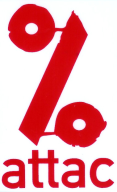 PERIGUEUX-NONTRONContacts : perigueux@attac.orghttp://local.attac.org/attac24/https://www.facebook.com/attac.perigueux.nontron Il s’agit tout simplementde se réapproprierensemblel’avenir de notre monde